 Costume Design & Production     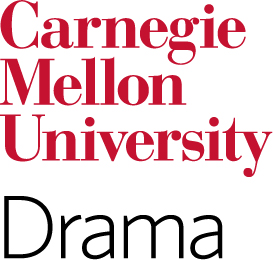 Educating and training the theatre artists and artisans who will become the collaborators, innovators, and leaders of our profession, committed to the enrichment of diverse communities.Course Syllabus:  Fall 201854537/937-Introduction to Theatrical Jewelry MakingCLASS MEETINGS:  Tuesdays 10:00-12:20ROOM:  PCA 308 Costume StudioINSTRUCTOR:  Brian Russman		E-MAIL:  brianr@andrew.cmu.edu	  OFFICE:  PCA 325				PHONE:  412.268.3648		OFFICE HOURS:  Available by appointmentCOURSE OBJECTIVE:	This introductory mini-course serves to instruct the student in the equipment and supplies and their proper usage as necessary for the construction of simple jewelry created for the stage.  A series of lectures will introduce the student to the beginning tenets of jewelry creation and construction that will be synthesized creatively into several projects.REQUIRED SUPPLIES:	The majority of basic classroom supplies will be provided.  The student will wish to purchase additional materials as necessary.   Due to the nature of jewelry making, it is impossible to have all findings, bead and color combinations on hand.  Local sources for beads and jewelry supplies include, but are not limited to, Michael’s Crafts, JoAnn Fabrics, and Crystal Bead Bazaar.ATTENDANCE:	Due to the laboratory nature of this course attendance is mandatory.  One unexcused absence will reduce the course grade by one (1) letter grade.  Being tardy (late by more than 10 minutes) will also not be accepted.  Three tardy arrivals will constitute one class absence.Students are responsible for assignments and content missed during absences.PROJECTS:	This course will consist of three (3) projects that will be weighted thusly:	PROJECT #1:  Strung Bead Set			30 Points	PROJECT #2:  Metalworking			30 Points	PROJECT #3:  Non-Traditional Set			30 PointsNO LATE WORK WILL BE ACCEPTED WITHOUT DISCUSSION PRIOR TO DUE DATE!  An extension must be requested at least 24 hours in advance.When an extension is granted, said extension is assumed to mean one calendar week unless other arrangements have been made.GRADING:All projects will be evaluated on three criteria:  Mastery of Concepts, Application of Skills, and Quality of Work.  The student is expected to show development in all areas as the class progresses.Projects will be evaluated on a 30-point system for a semester total of 90 points.  The 30 project points are broken down as follows:		Mastery of Concepts:  		10 Points		Application of Skills: 		10 Points		Quality of Work:			10 PointsMastery of Concepts measures a student’s comprehension of and ability to explain course content Application of Skills is representative of a student’s ability to apply course conceptsQuality of Work measures the student’s work against professional standardsEvaluation Matrix	Although not listed, scores of less than 7 may be assigned when appropriate in the view of the instructor.  Reasons for these scores may be based on (but are not limited to) work of a standard not meeting minimum requirements, poor attitude, tardiness, absence, disregard to safety and shop procedures, undisciplined or unprofessional behavior, game play or sabotage of work, or frequent required reinforcement of concepts or procedures.	A verbal evaluation of the semester may be done at semester reviews.  Any student feeling they are not receiving adequate feedback and wanting a private evaluation may make an appointment to receive one at any time during the semester.                                             		 POINTS:                         GRADE:81   –  90		A72   –  80		B63   –  71		C54   –  62		D53 and Below         	RA	Exceptional work that consistently exceeds the standard expected.  Student shows diligence, 	mastery of techniques, puts forth excellent effort and has a strong growth trajectory.B	Good work that meets the standard expected of students.  Work shows the application of 	techniques with good effort and growth.C	Satisfactory work that minimally meets the standard expected but does little to go beyond.  The work shows average application of techniques, minimal effort, and little growth.D	Passing.  Work markedly below the standard.  Student shows minimum effort or below, lack of focus and inability to apply techniques.  There is no growth.R	Failing Grade – Student shows sub-par mastery of technique, presents a negative attitude and required course work is missing.Grades in the School of Drama measure a student’s progress toward mastery in their field.  Expectations of progress are defined within each option and for each level of the curriculum.  In addition, the School of Drama expects its students to maintain a “B” average in their major area.TAKE CARE OF YOURSELFDo your best to maintain a healthy lifestyle this semester by eating well, exercising, avoiding drugs and alcohol, getting enough sleep and taking some time to relax.  This will help you to achieve your goals and cope with stress.All of us benefit from support during times of struggle.  You are not alone.  There are many helpful resources available on campus and an important part of the college experience is learning how to ask for help.  Asking for support sooner rather than later is often helpful.If you or anyone you know experiences any academic stress, difficult life events, or feelings like anxiety or depression, we strongly encourage you to seek support.CaPS:  412-268-2922		                             Re:solve Crisis Network:  888-796-8266If the situation is life threatening, call the police:On campus:  CMU Police:  412-268-2323		           	                   Off Campus:  911COLLEGE OF FINE ARTS PROFESSIONAL AND COMMUNITY STANDARDS:As a condition of enrollment in the College of Fine Arts, we expect you to positively contribute to the community in order to fully engage in the intellectual life at CFA.  Classrooms, studios, rehearsal and performance spaces, exhibition venues, and off-campus curricular destinations are safe spaces for expression and self-identification.  Students are expected to treat everyone with respect, regardless of race, country of origin, gender identity and expression, sexual orientation, disability, physical appearance, age, religion, political affiliation, or marital status.  Lack of respect and harassment includes offensive comments related to any protected personal characteristic, deliberate intimidation, sustained disruption or speech, inappropriate physical contact, and unwelcome sexual attention.  Violations of this agreement are subject to a response to be determined by the Heads of School and Associate Deans.CLASS MEETINGS:October 23, 2018:	Introduction | Vocabulary | Tools and SuppliesOctober 30, 2018:	Strung Beads 	ASSIGN PROJECT #1November 6, 2018:	Metalworking	ASSIGN PROJECT #2November 13, 2018:	Metalworking continued	PROJECT #1:  Strung Beads Due (Beginning of Class)November 20, 2018: Non-Traditional Materials (felt, polymer clay, found objects, casting)ASSIGN PROJECT #3November 27, 2018: 	Precious Metal Clay (PMC) WorkshopDecember 5, 2018: PROJECT #2 (Metal) and #3 (Non-Traditional) Due (Beginning of Class)ScoreMastery of ConceptsApplication of SkillsQuality of Work10Exceeds class presentation and materials. Explains and contextualizes concepts for peers.Consistently properly selects and applies skills and debugs skills for others.Workmanship is at a level on par with the work produced by professionals in this industry9Easily synthesizes and explains concepts in relation to topics and applications.Consistently applies proper skills without mistakes and recognizes errors in work when encountered.Workmanship is consistently of a high enough standard to be considered professional.8Correctly explains course concepts with minimal mistakes.Usually applies proper skills with minimal errors in work.   Skills need finesse.Workmanship overall can be considered neat and presentable.7Usually explains course concepts with occasional errors.Usually selects and applies the proper skills and makes only occasional mistakes. Skills need work. Shows potential for professional level workmanship through specific examples.